KRITIK SOSIAL DALAM FILM DOKUMENTERSEXY KILLERS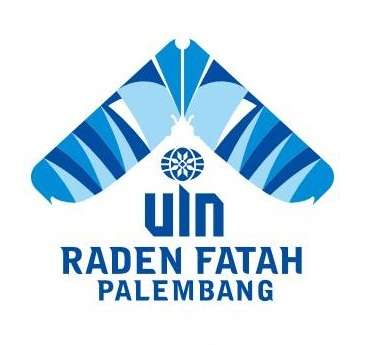 SKRIPSIDiajukan Untuk Melengkapi Salah Satu Syarat Guna Memperoleh Gelar Sarjana S1 Program Studi Ilmu KomunikasiOLEH:Yayan Ferta Wijaya1657010123PROGRAM STUDI ILMU KOMUNIKASIFAKULTAS ILMU SOSIAL DAN ILMU POLITIKUNIVERSITAS ISLAM NEGERI (UIN) RADEN FATAH PALEMBANG1441H/2021